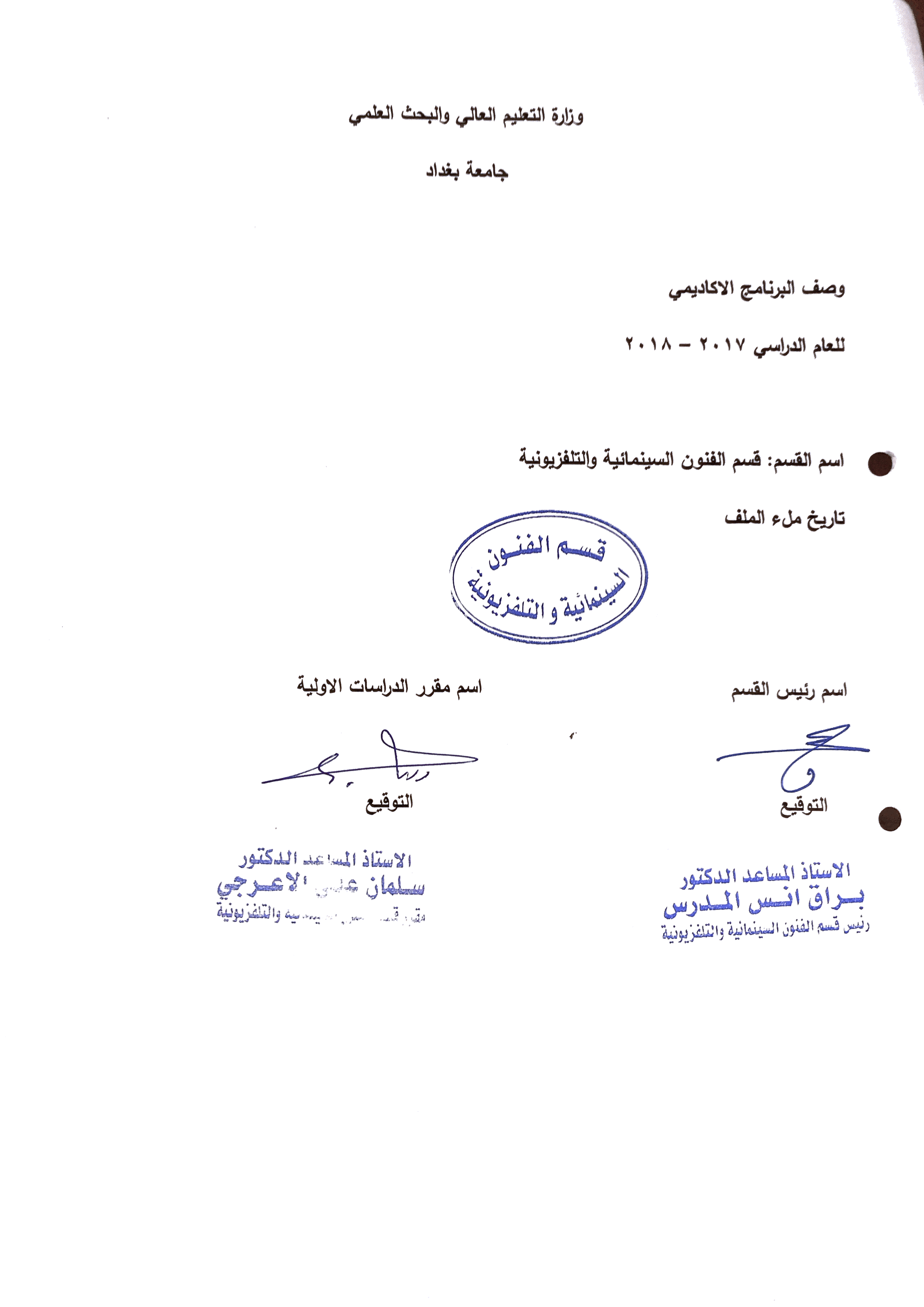 وصف تصميم المنطق الرقميوصف المقررالمؤسسة التعليميةكلية الفنون الجميلةالقسم الجامعي / المركزقسم الفنون السينمائية والتلفزيونيةاسم / رمز المقررجماليات الإضاءة  اشكال الحضور المتاحةطلبة الدراسات الصباحية والمسائية / قسم الفنون السينمائية والتلفزيونيةالفصل / السنة فرع التصوير / المرحلة الرابعة عدد الساعات الدراسية (الكلي)90 ساعة دراسية تاريخ اعداد هذا الوصفاهداف المقررتعليم الطلبة جماليات الإضاءة وأساسياتها لأنها الركن الرئيسي للسينما والتلفزيون، من خلال التعرف ضرورة الإضاءة واساليبها، وكذلك التعرف على ادوات مدير الإضاءة في السينما والتلفزيون وفريق عمله، وتعليم الطلبة كيفيات عمل التوظيف الجمالي لعناصر لغة الوسيط السينمائي، وتتبع عمل كل عنصر ومرحلة من مراحل الفيلم السينمائي اوالبرنامج التلفزيوني، ابتداءا من السيناريو التنفيذي والمخطط الارضي والستوري بورد لكل لقطة ثم المشهد ككل لا يتجزأ وعملية كشف مواقع التصوير وصولا الى مرحلة المونتاج او الشكل النهائي للفيلم السينمائي او البرنامج التلفزيوني.الاهداف المعرفية أ 1: تعليم الطلبة على كيفية استغلال المهارات والادوات وملحقات الإضاءة وكذلك كيفيات توظيف عناصر اللغة السينمائية جمالياً من خلال توظيف الإضاءة جمالياً ودرامياً وسيكولوجياً. الاهداف المهارتية الخاصة بالمقررب 1 – شروحات نظرية لكل موضوع اسبوعي  ومن ثم اجراء تطبيقات عملية في الاستوديو السينمائي والخاص بالإضاءة وعرضه على شاشة آلة التصوير على ما تم اخذه وشرحه نظرياً وعملياً من توجيه الإضاءة اللازمة لإنارة المنظر المطلوب.طرائق التعليم والتعلمشرح نظري لكل موضوع اسبوعي داخل القاعة الدراسية وعمل التطبيقات العملية للمادة النظرية في الاستوديوهات ومختبرات الإضاءة.طرائق التقييمامتحان نظري: بواقع امتحانين في كل  فصلامتحان عملي: يخضع الطالب المطبق لامتحان عملي على أجهزة الإضاءة او تنفيذ بعض الافكار البسيطة صورياً من خلال توجيه الإضاءة اللازمة .ج – الاهداف الوجدانية والقيميةج 1 تمكين الطالب بالنهوض بواجباته الدراسية ومساعدته وتوجيهه نحو الأفضل ليتمكن عند تخرجه لرفده إلى المؤسسات المتخصصة .طرائق التعليم والتعلم من خلال الدروس النظرية والتطبيقية والعمل مع الأجهزة والمعدات الممكنة من توفيرها .طرائق التقييممن خلال التطبيقات اللازمة بالأختصاص وعمل عينات تطبيقية .د- المهارات العامة والتأهيلية المنقولة (المهارات الاخرى المتعلقة بقابلية التوظيف والتطور الشخصي)د1- واجبات عملية في تطبيق جماليات الإضاءة قصيرة وبسيطة، وتحويلها الى صورة مرئية.الاسبوعالساعاتمخرجات التعلم المطلوبةاسم الوحدة / المساق او الموضوعطريقة التعليمطريقة التقييم3مفهوم الإضاءة وضرورياتها في التصوير محاضرة نظريةتقديم بيبر واسئلة مباشرة3أنواع الإضاءة \\1-الإضاءة الطبيعية–المتوفرة – الإضافية الإضاءة الصناعية-المتوفرة-الإضافية محاضرة نظرية مع التطبيقات تقديم بيبر واسئلة مباشرة مع التطبيق3أساليب الإضاءة محاضرة نظرية مع التطبيقات تقديم بيبر واسئلة مباشرة مع التطبيق3تطبيقات عمليةتطبيقات داخل الأستوديو مع الشرح تطبيقات عملية عن الإضاءة3جوهر توزيع الإضاءة والنور والظل (طريقة الأنوار الثمانية)محاضرة نظرية مع التطبيق تطبيقات عملية داخل الاستوديو3أستخدام العاكسات بأنواعها  محاضرة نظرية تقديم بيبر واسئلة مباشرة3تطبيقات عملية للأنوار الثمانية مع العاكساتتطبيقات عملية مع الشرح تطبيقات عملية داخل الاستوديو3الأمتحان الأول – للفصل الأولنظري ثم تطبيقيالأمتحان ثم تطبيقات داخل الاستوديو 3النواشر والحواجز وأستخداماتها محاضرة نظرية وتطبيقيةتطبيقات داخل الاستوديو عن كيفية أستخدام الأنوار3تطبيقات عملية للأنوار الثمانية مع العاكسات مع النواشر والحواجز في التصويرتطبيقات عملية مع شرح نظريتطبيقات داخل الأستوديو مع الشرح النظري3معدات التحكم في الإضاءة للتصوير الخارجيمحاضرة نظرية وتطبيقيةتقديم بيبر واسئلة مباشرة وتطبيق عملي 3معدات التحكم في الإضاءة للتصوير الداخليمحاضرة نظرية وتطبيقية أسئلة نظرية وشرح مع تطبيقاات داخل الأستوديو 3بعض من المعدات ومواد تستخدم مع الإضاءةمن معدات الميشانيست في التصويرمحاضرة نظرية وتطبيقيةتقديم بيبر واسئلة مباشرة وتطبيق عملي3تطبيقات عملية من الأنوار والعاكسات والنواشر ومعدات أخرى ومواد تستخدم مع الإضاءةتطبيقات عملية مع شرح نظريتطبيقات عملية داخل الاستوديو3الأمتحان الثاني – للفصل الأولنظري ثم تطبيقيالأمتحان ثم تطبيقات داخل الاستوديو3الإضاءة السينمائية والموجودات داخل اللقطة وتطور الإضاءة وموادها محاضرة نظرية مع التطبيقات تقديم بيبر واسئلة مع التطبيقات داخل الأستوديو3طبقة الصورة وكيفية إضاءتها تطبيقات عملية مع شرح نظريتطبيقات عملية داخل الاستوديو3أهداف الإنارة محاضرة نظرية تقديم بيبر مع الأسئلة3تطبيقات عملية لمختلف الإضاءة ومعداتها لطبقة الصورة وأهداف الإنارةمحاضرة نظرية وتطبيقات عمليةتطبيقات عملية داخل الأستوديو3كيفية إضاءة المنظر\\ الفجر\ الشروق\ وقت الأفطار\ الغروب\ إضاءة حجرة الطعام في المساء محاضرة نظرية وتطبيقات عمليةتطبيقات عملية داخل الاستوديو3الأمتحان الأول – للفصل الثانينظري ثم تطبيقيبعد الأمتحان عملي3كيفية إضاء المنظر\\ نور القمر\نور القمر والنوافذ\ لقطات النوافذ \لقطات لشخصين أما النافذةمحاظرة نظرية ثم تطبيقتقديم بيبر مع أسئلة وتطبيقات عملية داخل الأستوديو 3أضواء الرهبة داخل البلاتوه \ أضواء الرهبة وتأثيرات النار \ تقليد ضوء أشعال السيجار\دور الديكورات في إيحاء الرهبة محاضرة نظرية مع التطبيقاتتطبيقات عملية مع الشرحداخل الأستوديو24.25.26.27. 28.29.30.333 3 3 3 3 الإضاءة لتقليد وميض البرق.. ونور الشموع إضاءة الشخصيات الأجرامية .. أحتواء الجو وجراحة النور للوجوه المختلفةالمواقع الرئيسية للإضاءة في الأستوديو التلفزيونيالأمتحان الثاني – للفصل الثانيتطبيقات عامة مراجعة شاملةمحاضرة نظرية مع التطبيقاتمحاضرة نظرية مع التطبيقاتمحاضرة نظرية وتطبيقية نظرية وتطبيقيةنظري ثم تطبيقيمحاضرة تطبيقيةمحاضرة نظريةتطبيقات عملية مع الشرحداخل الأستوديوتطبيقات عملية داخل الأستوديوبيبر مع أسئلة معتطبيقات عملية داخل الأستوديو تطبيقات عملية داخل الأستوديوتطبيقات عملية داخل الأستوديوبيبر مع أسئلة مباشرة الكتب المقررة المطلوبةالمراجع الرئيسية (المصادر):الرسم بالنور + التصوير السينمائي للمحترفين + فهم السينما + اللغة السينمائية + المعجم السينمائي + عبد الفتاح رياض + جماليات السينما + الإحساس السينمائي + التذوق السينمائيأ. الكتب والمراجع التي يوصي بها  : (المجلات العلمية، ....): مجلة الاكاديمي، كل المجلات السينمائية العربية.ب. المراجع الالكترونية، مواقع الانترنيت:موقع كلية  الفنون الجميلة + موقع ويكبيديا + مواقع الميكنك السينمائي + مواقع تخصصية عن السينما